K4 – DKKPosílám zbytek maturitních otázek č. 21. 22, 23 to je první republika, k tomu používáme článek Knižní a nakladatelská kultura v období první republikyhttp://bibber.cz/pdf/cyklus1-burget.pdfpak otázka 24. Příště vám ještě pošlu něco k vývoji po r. 1989, tedy č. 25, ale předpokládám, že něco máte i z hodin p. Vašuta a p. Paluskové.Jsou to jenom moje poznámky, vytvořené za účelem maturitního opakování a vám je dávám výjimečně k dispozici. Chápu, že leccos asi nepřečtete, ale lepší něco než nic. Vždycky si můžete vypracovat vlastní a lepší. Toto je jen vodítko.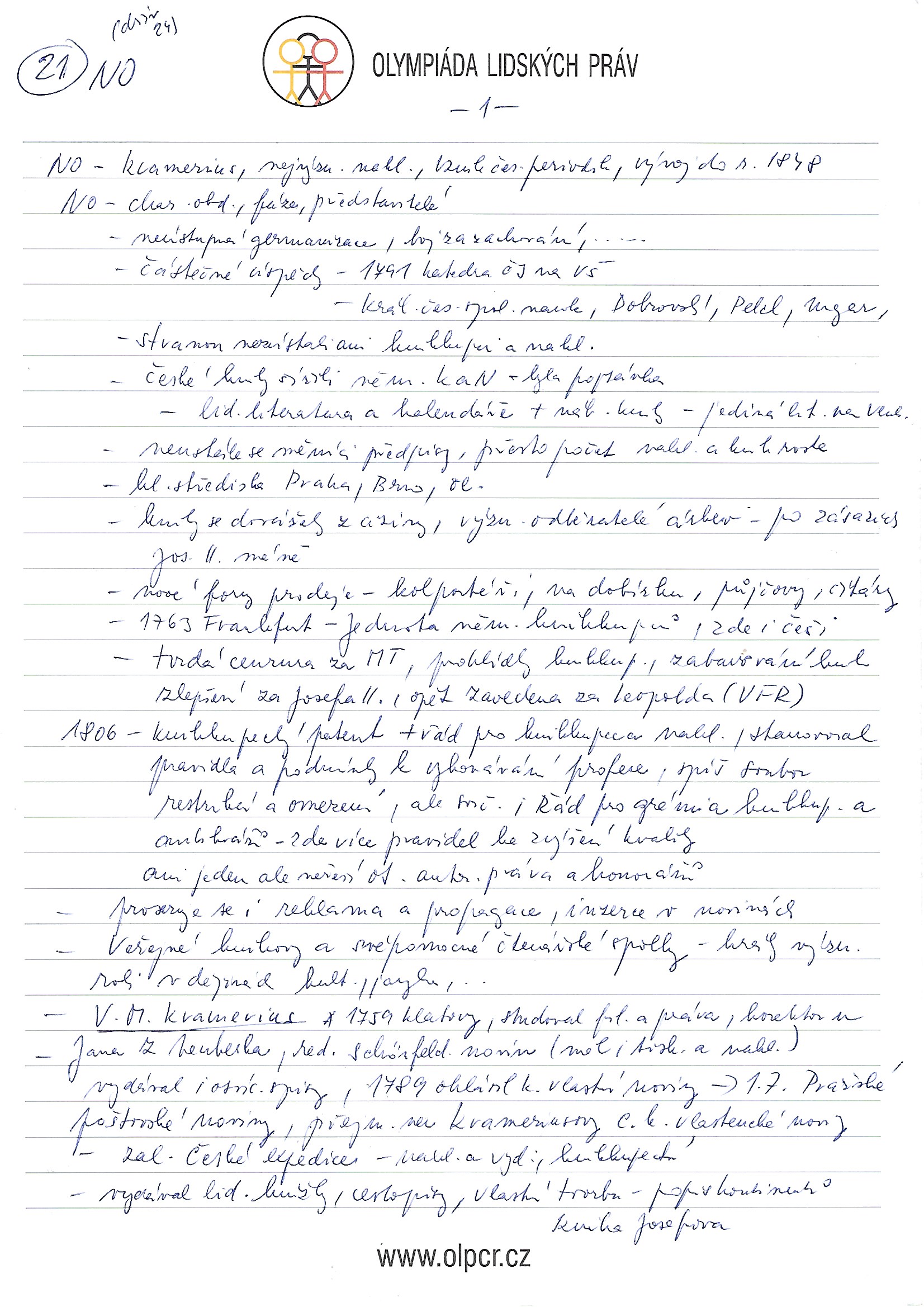 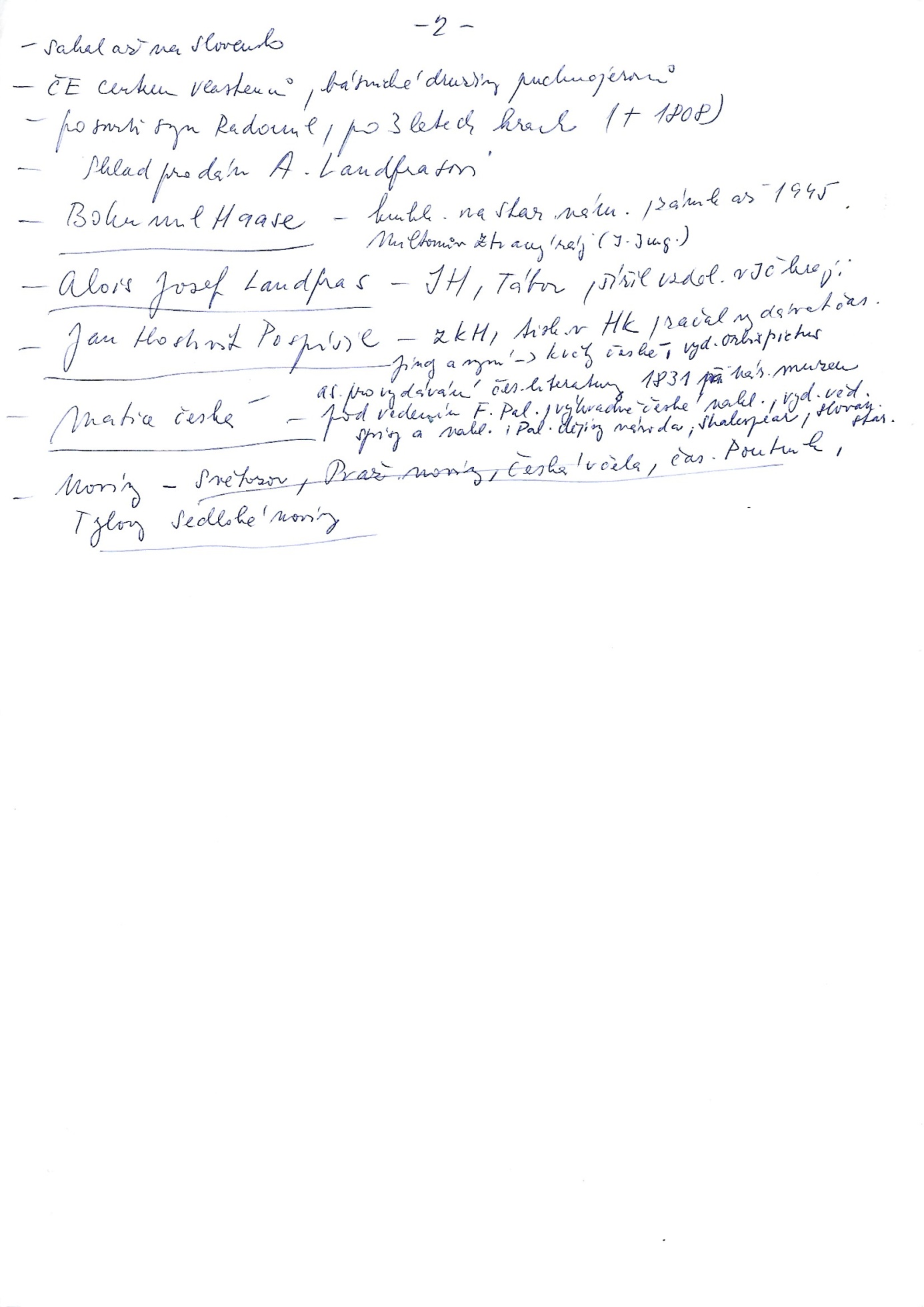 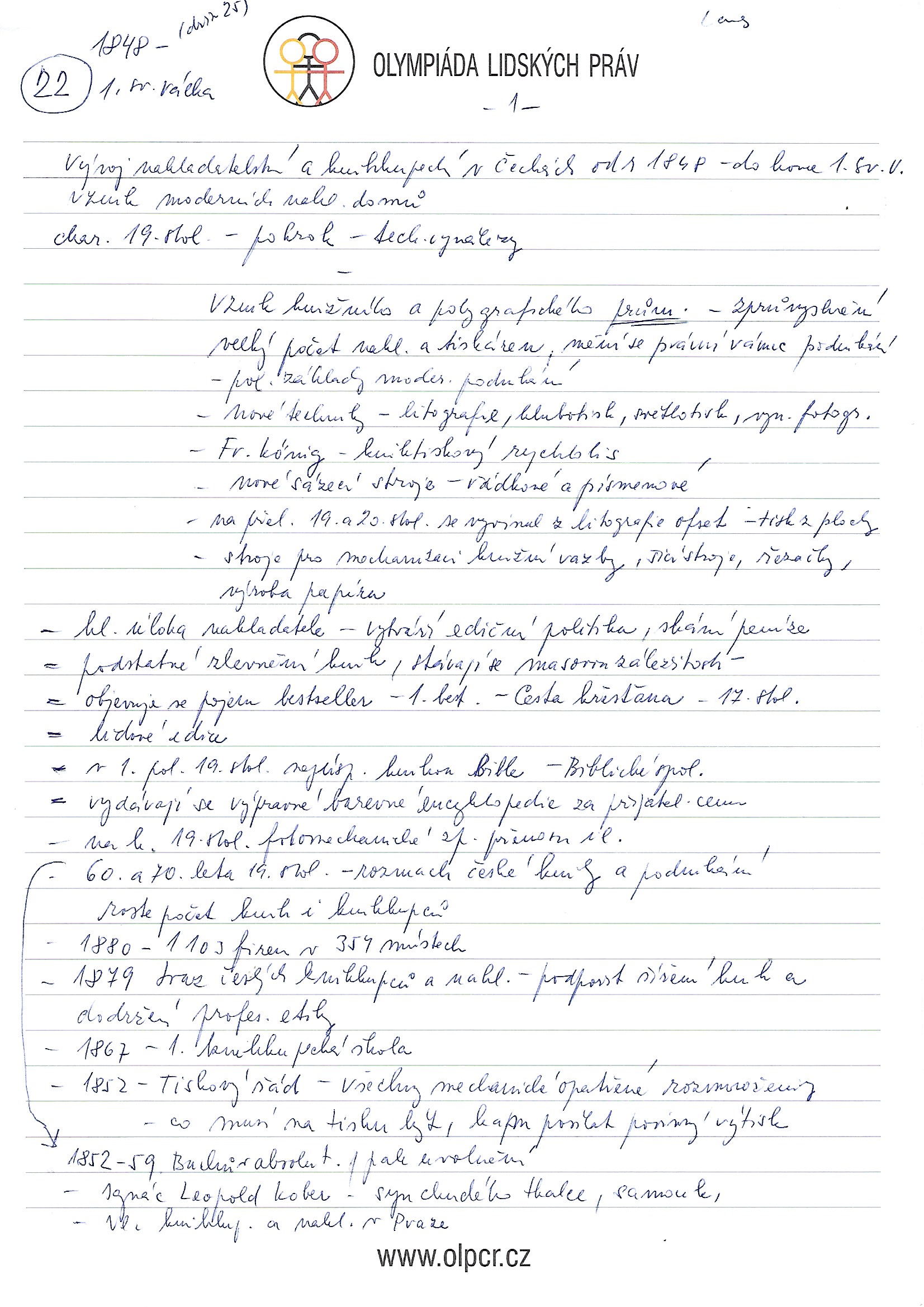 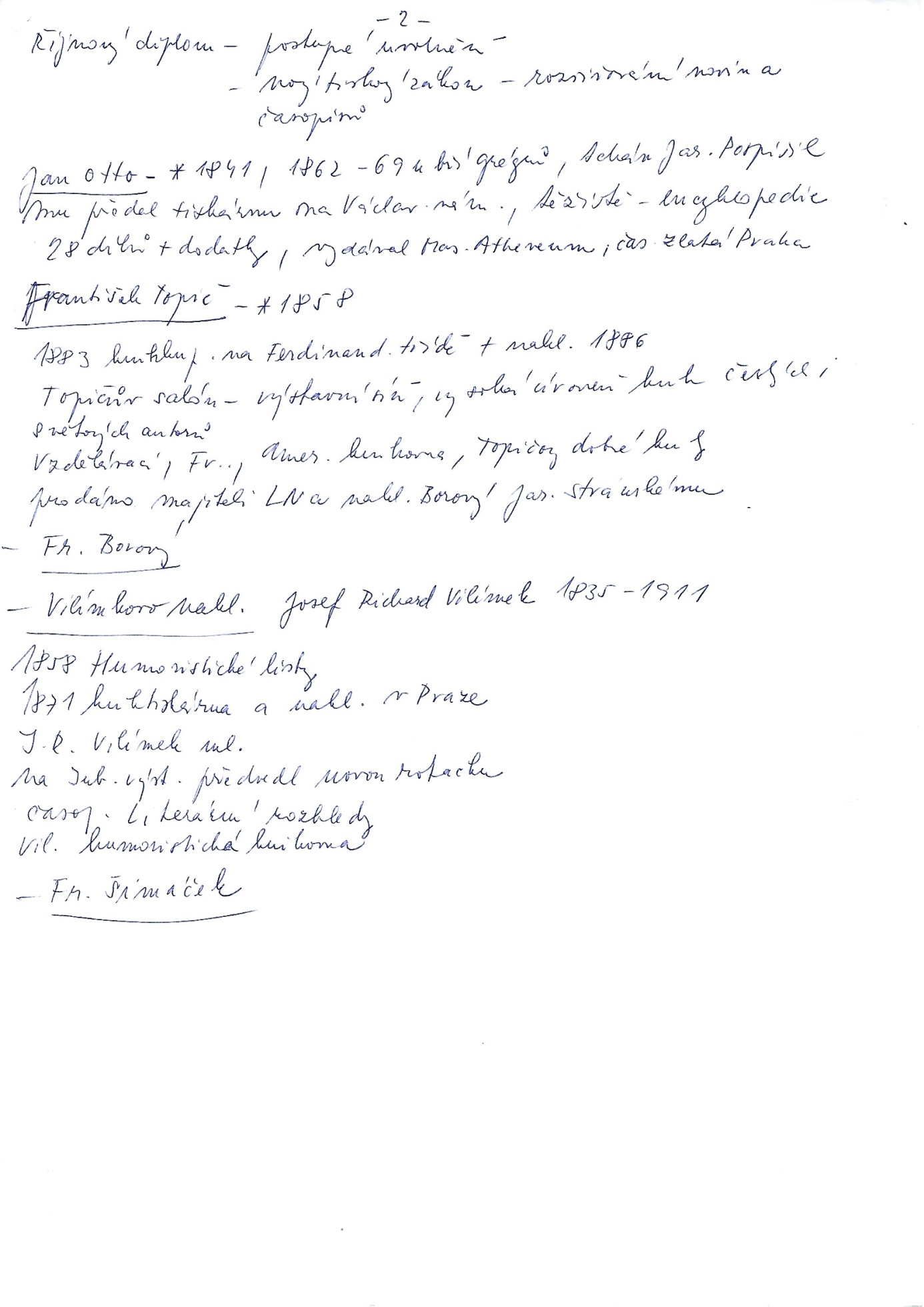 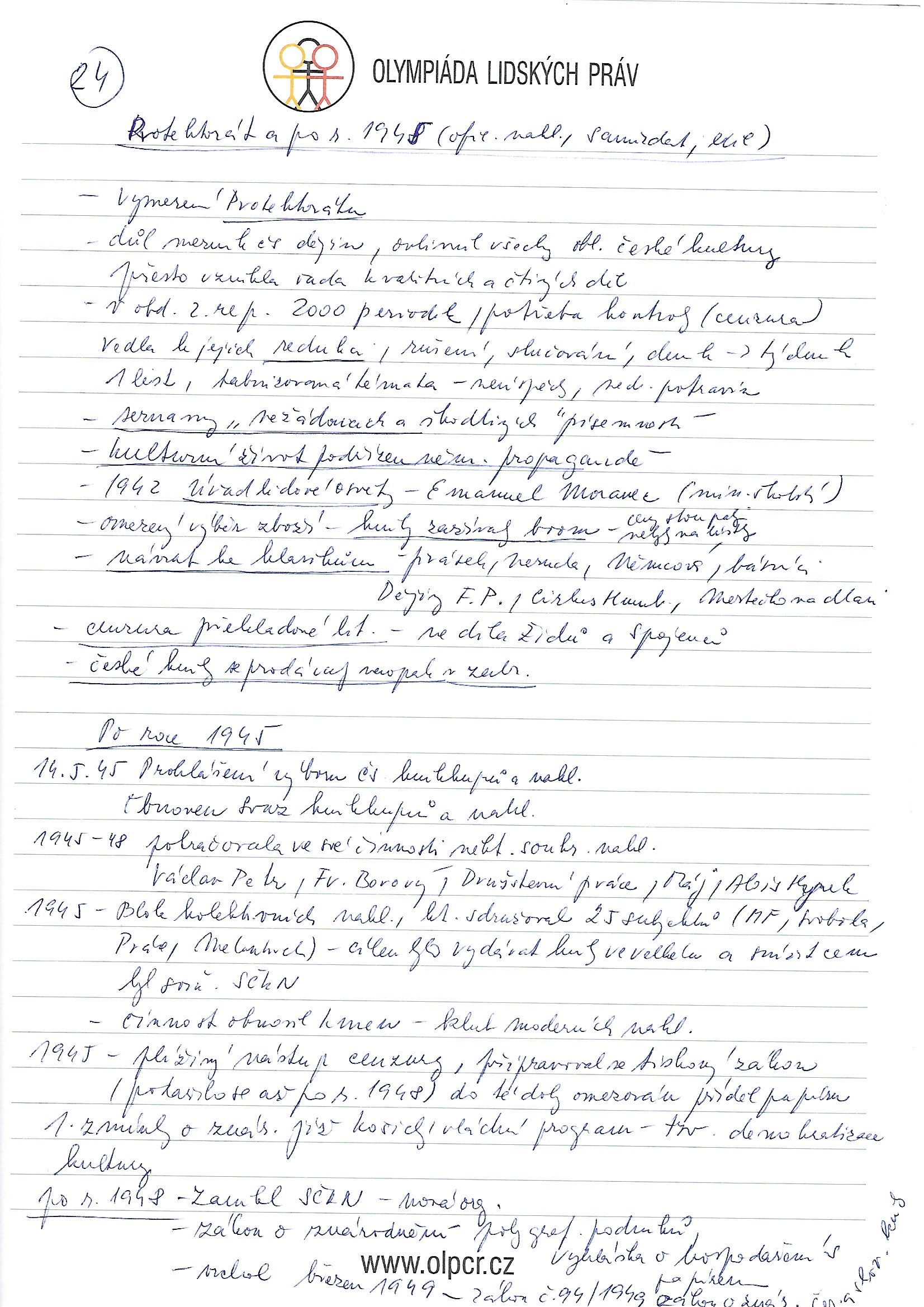 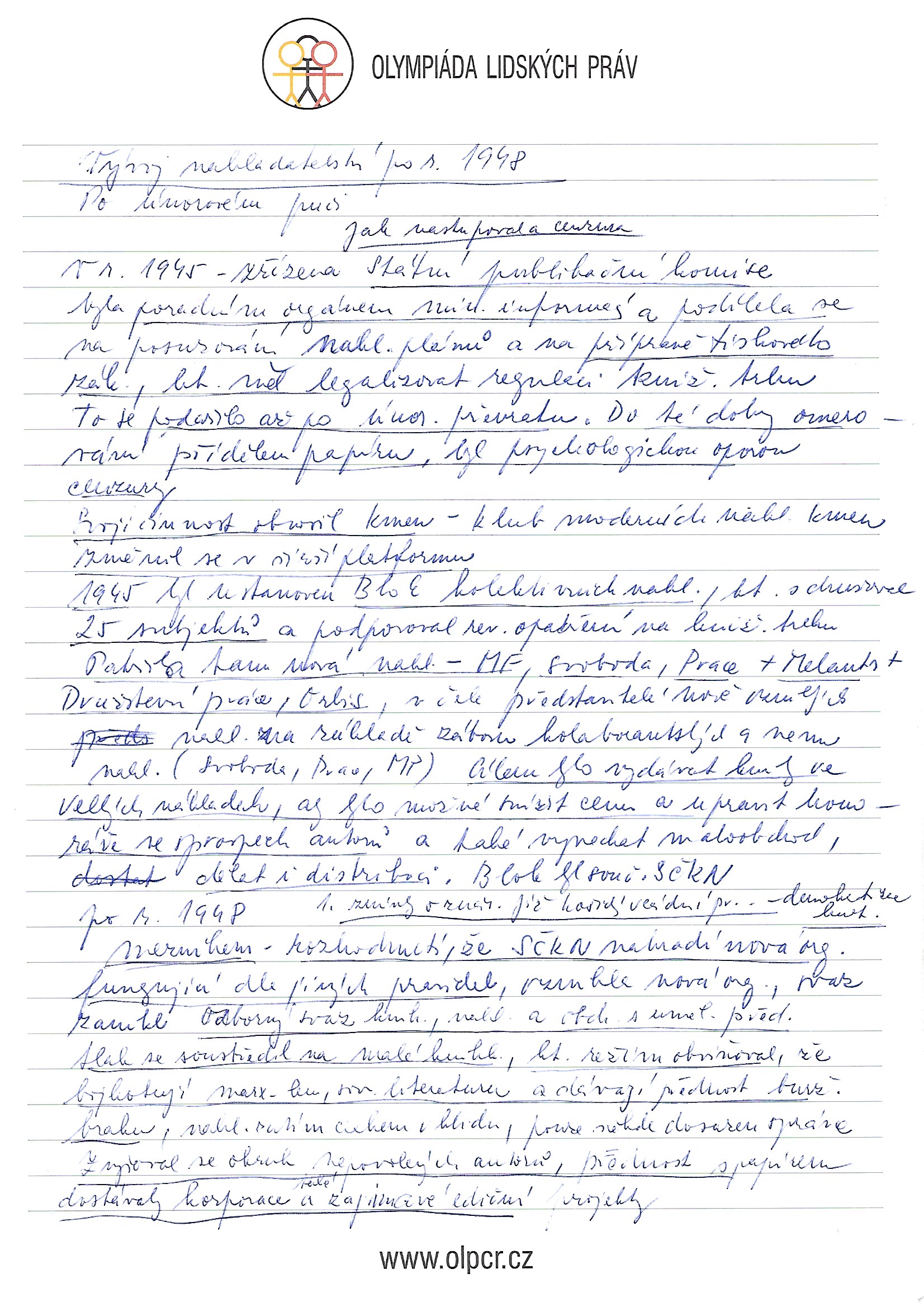 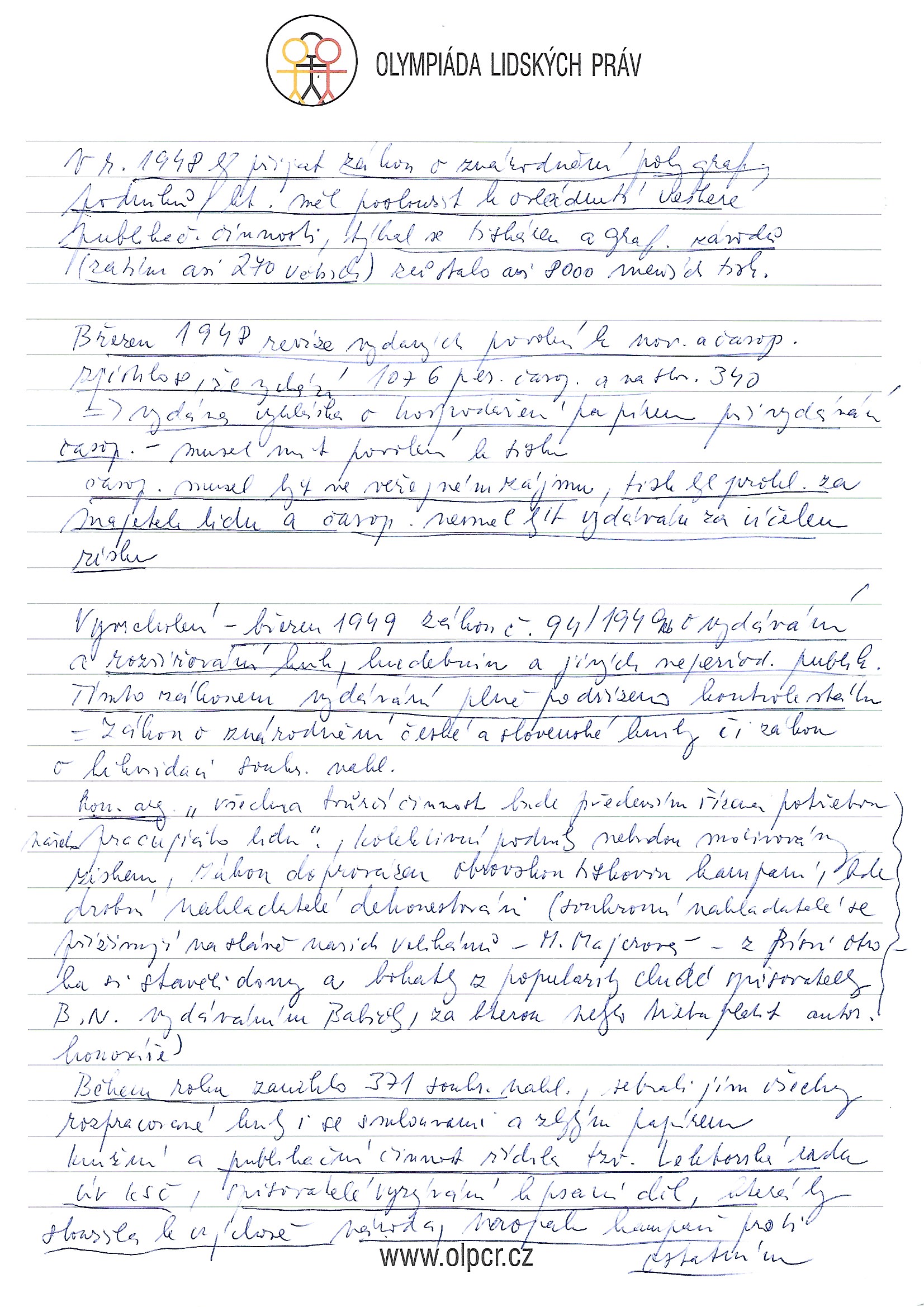 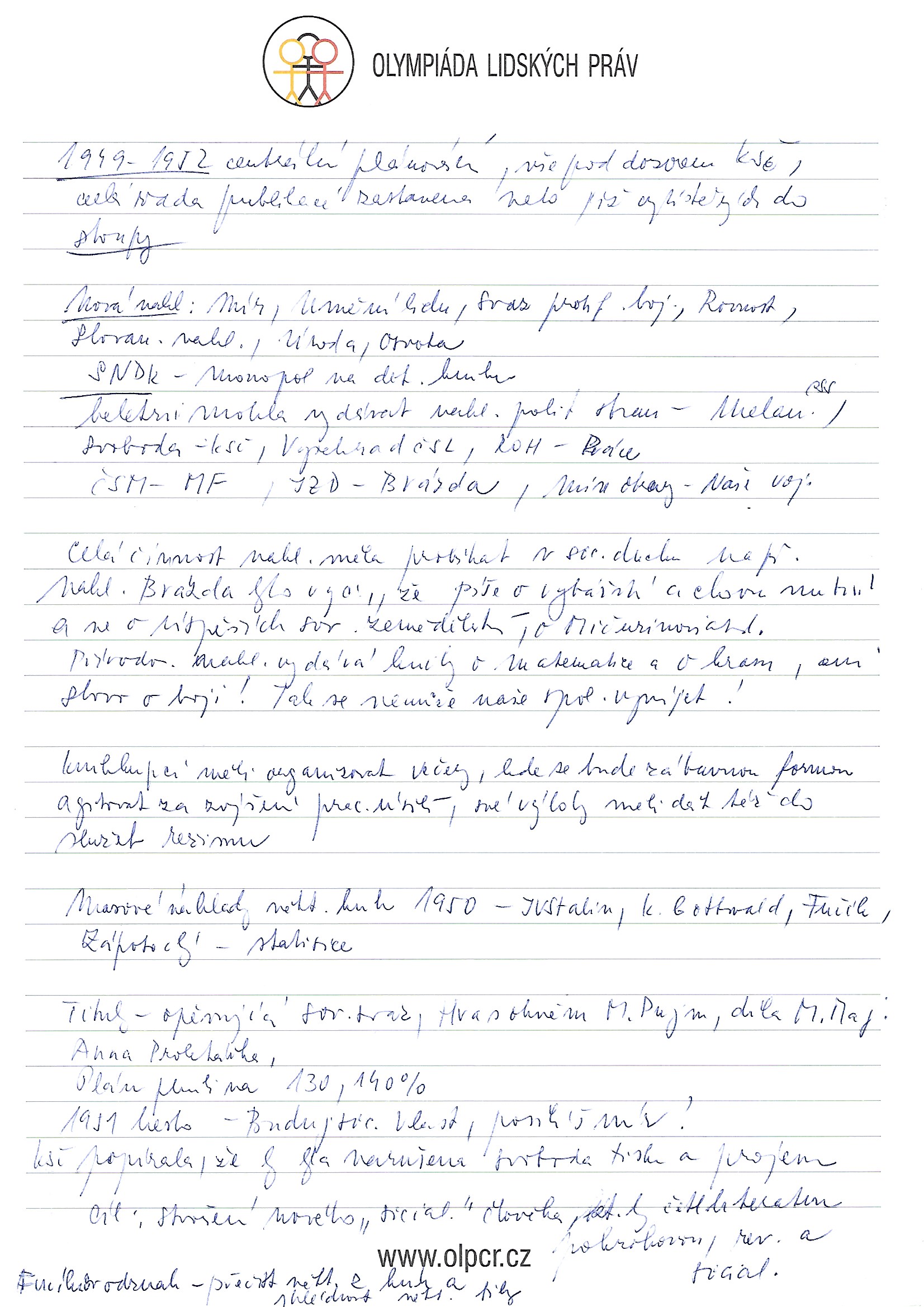 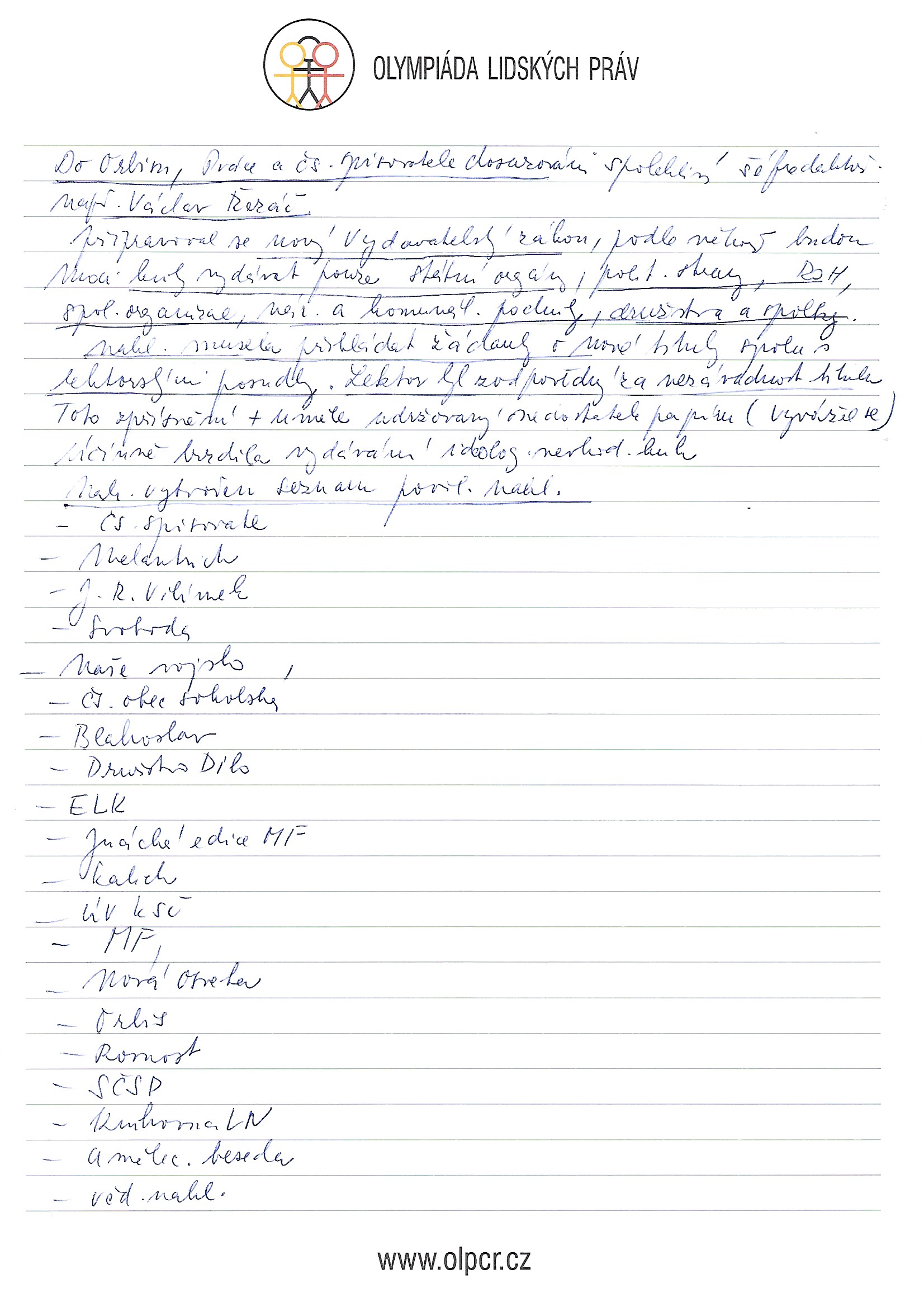 